Администрация МО «Усть-Коксинский район» информирует о возможности предоставления в аренду для индивидуального жилищного строительства следующих земельных участков:1) с местоположением: Республика Алтай, Усть-Коксинский район, п. Гагарка, ул. Центральная, д. 1Б, площадью 1800 кв.м;2) с местоположением: Республика Алтай, Усть-Коксинский район, п. Гагарка, ул. Центральная, д. 1В, площадью 1800 кв.м;3) с местоположением: Республика Алтай, Усть-Коксинский район, п. Гагарка, ул. Центральная, д. 1Г, площадью 1800 кв.м;4) с местоположением: Республика Алтай, Усть-Коксинский район, с. Банное, ул. Лесная, д. 15Б, площадью 2000 кв.м;5) с местоположением: Республика Алтай, Усть-Коксинский район, с. Ак-Коба, пер. Светлый, д. 3, площадью 1584 кв.м.;Граждане, заинтересованные в предоставлении земельных участков вправе в течение тридцати дней со дня опубликования настоящего  извещения подавать в администрацию МО «Усть - Коксинский район» заявления о намерении участвовать в аукционе на право заключения договора аренды.Заявления подаются в письменной форме заинтересованным лицом лично при наличии документа, удостоверяющего личность, либо уполномоченным представителем заявителя при наличии документа, подтверждающего права (полномочия) представителя, с приложением копий указанных документов, по адресу: Республика Алтай, Усть-Коксинский район, с. Усть-Кокса, ул. Харитошкина, д. 3. Дата окончания приема заявлений: 12.12.2022 г.Со схемами расположения вышеуказанных земельных участков можно ознакомиться  по адресу: с. Усть-Кокса, ул. Харитошкина, д. 6, в отделе архитектуры и земельных отношений администрации МО «Усть-Коксинский район, с 0900 до 1700 часов, по следующим дням: понедельник, среда (приемные дни), а также на официальном сайте администрации МО «Усть-Коксинский район» http://ust-koksa-altay.ru/ и сайте https://torgi.gov.ru.с. Ак-Коба пер. Светлый 3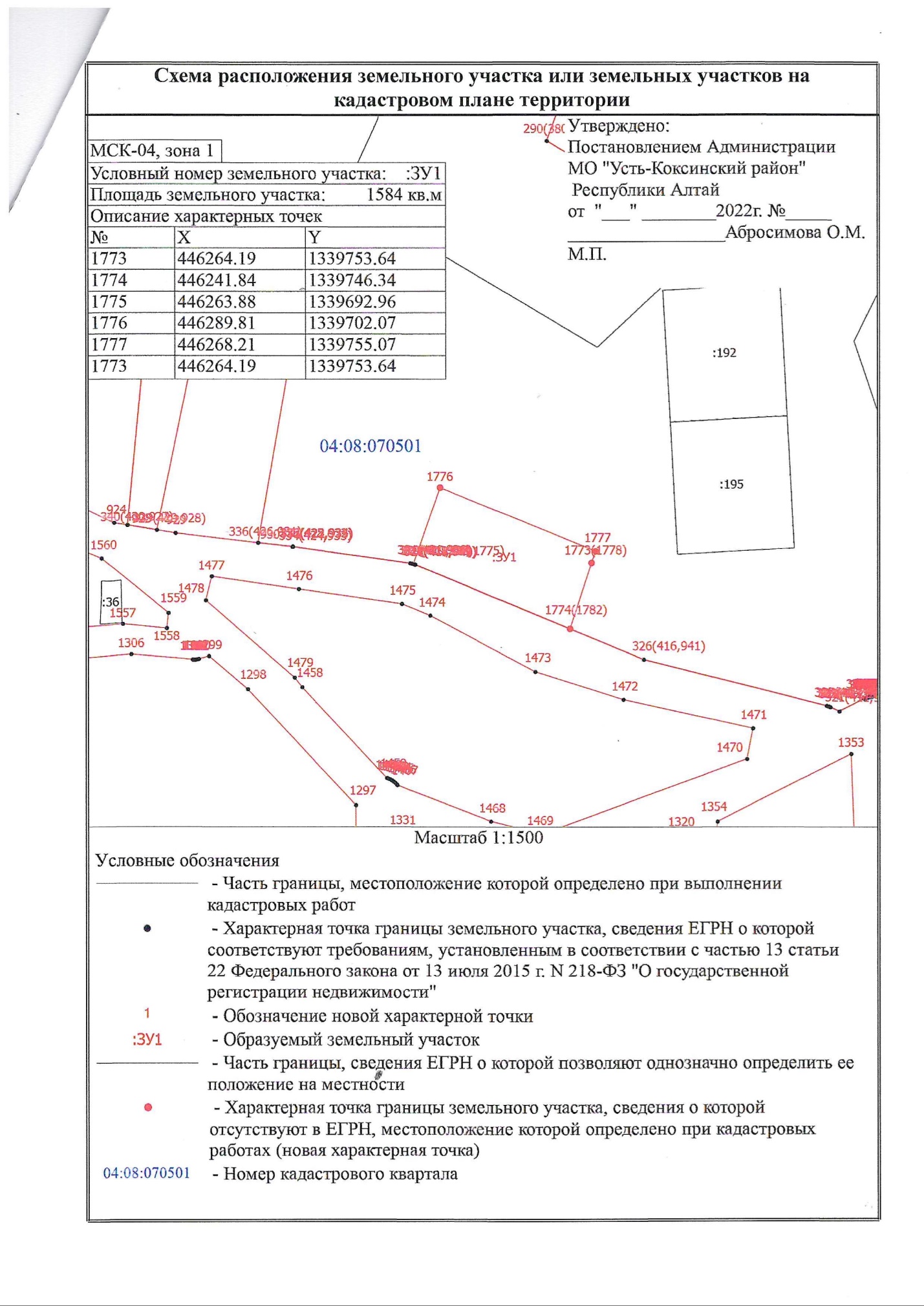 с. Банное ул. Лесная 15Б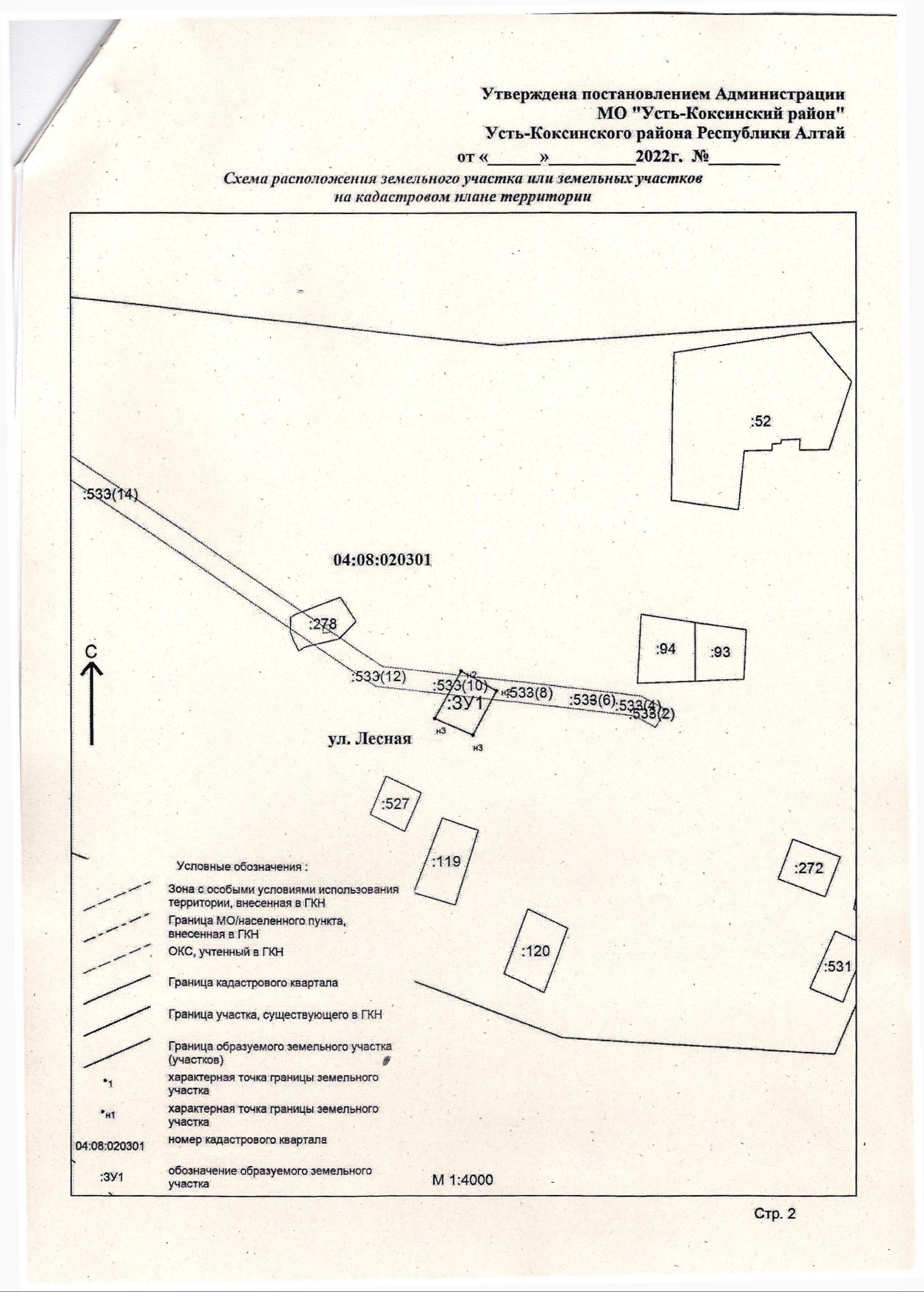 п. Гагарка ул. Центральная 1Г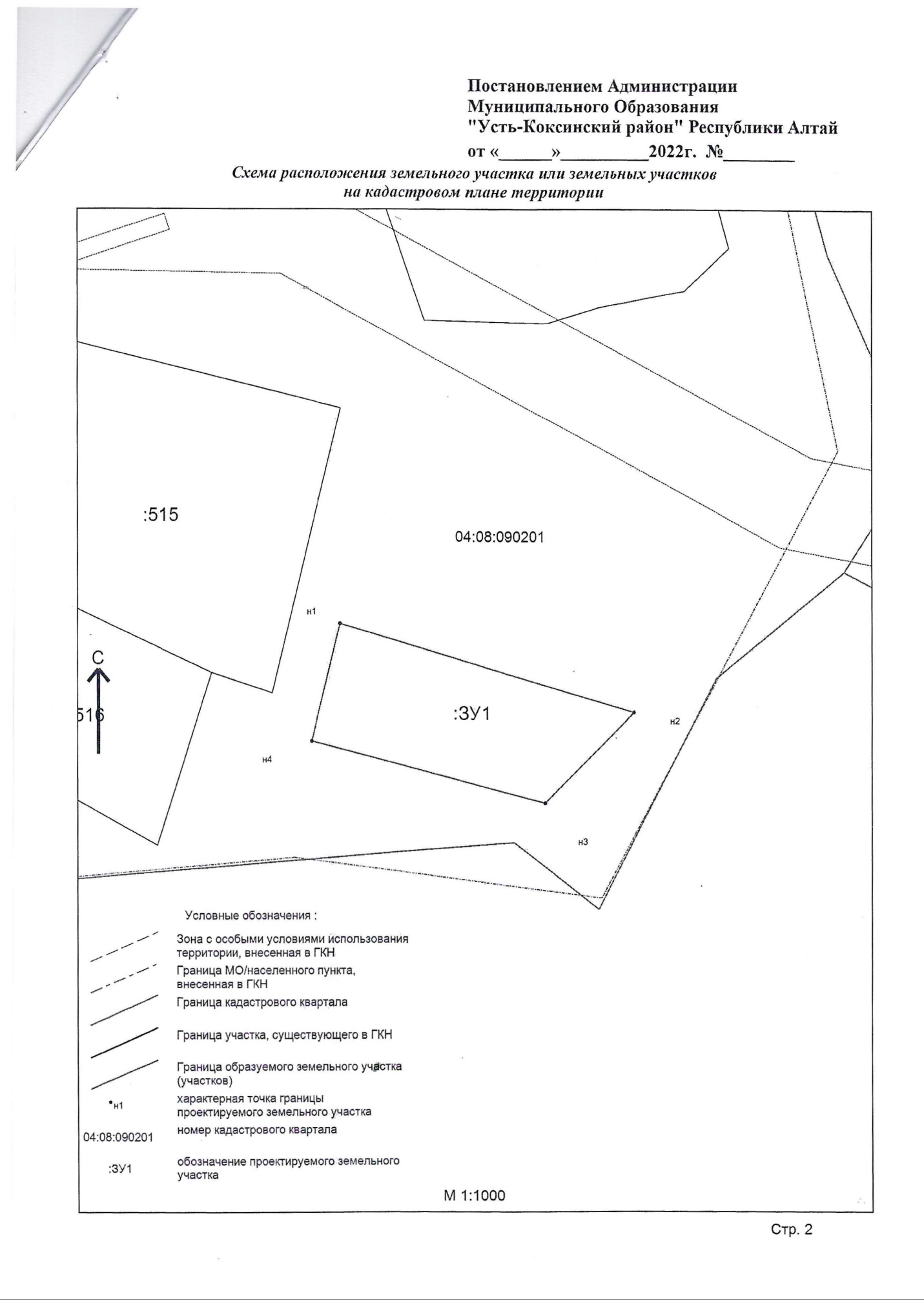 п. Гагарка ул. Центральная 1В  п. Гагарка ул. Центральная 1Б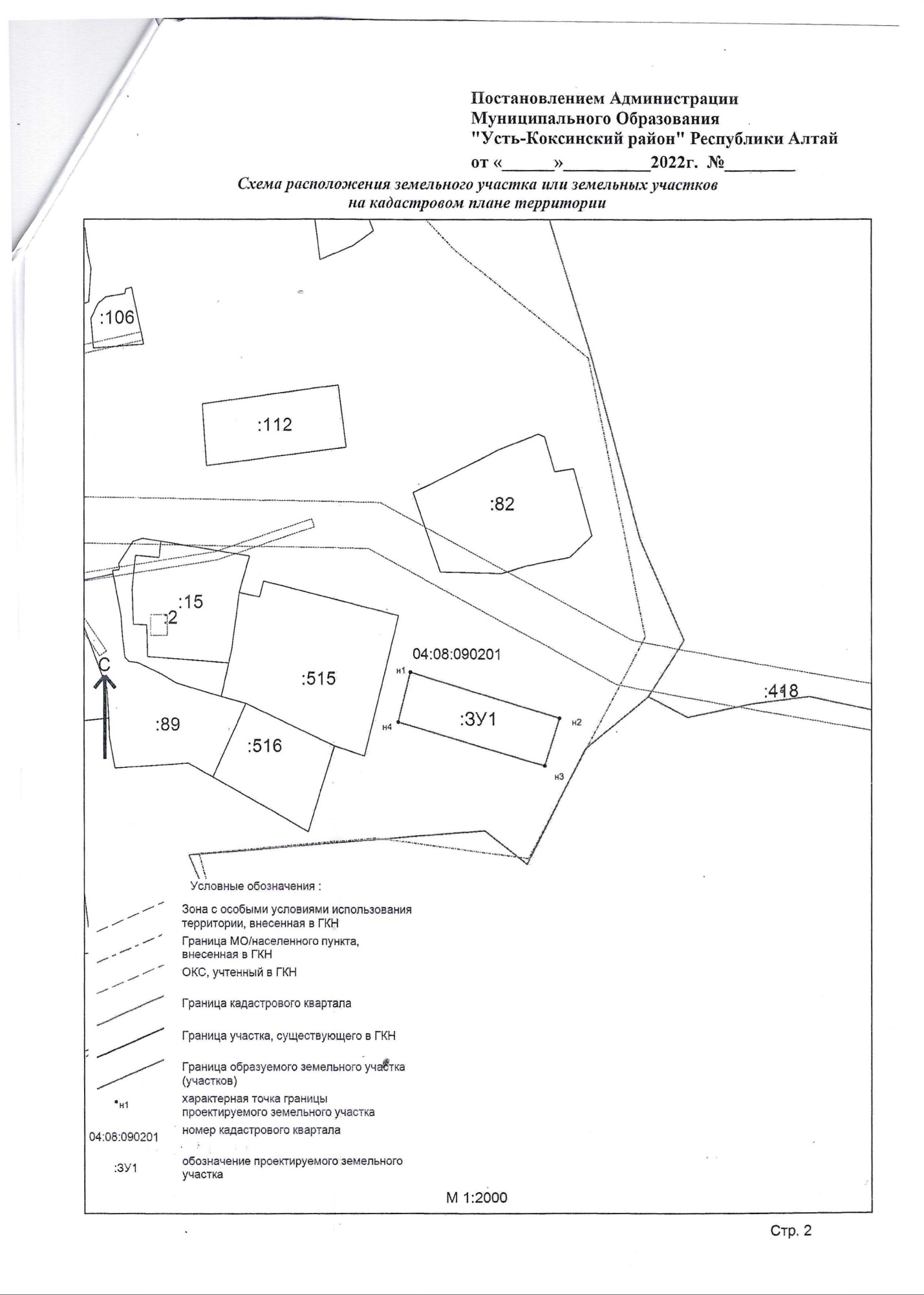 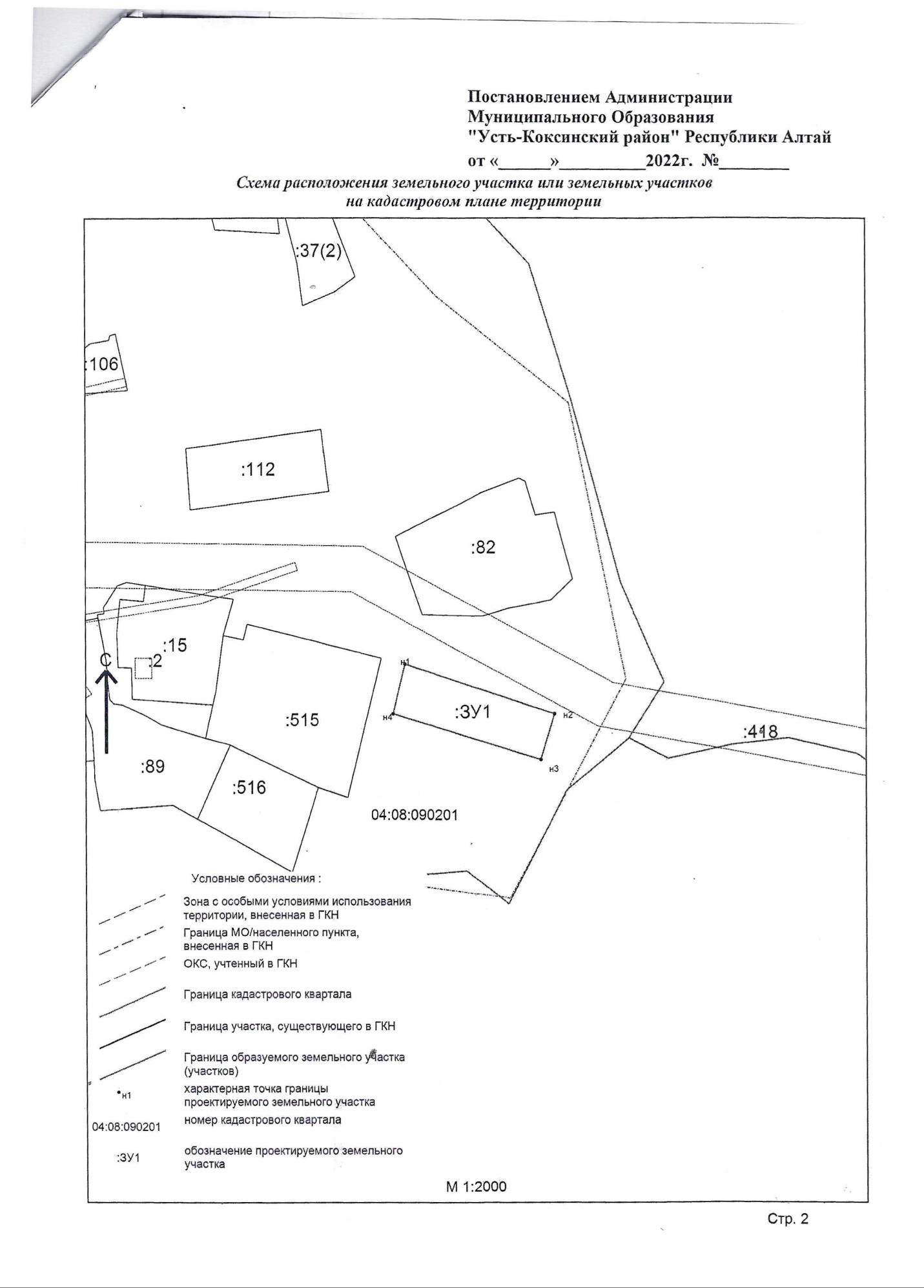 